Панченкова Ксения Александровна          РЕЗЮМЕ          соискателя на должность          «Бухгалтер»Личные данные: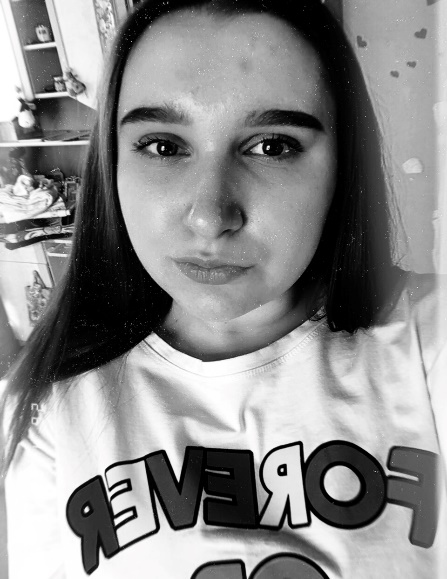 Адрес: Хабаровский край г. Комсомольск-на-Амуре,  Водонасосная 1/5 кв 136Контактные данные: 8999-080-50-13E-mail: panchenkova019@list.ruСведения о себеДата рождения: 19 февраля 2001 г.Семейное положение: не замужемЛичные качества: ответственность, коммуникабельность, пунктуальность, стрессоустойчивость.Образование:КГБ ПОУ «Комсомольский-на-Амуре колледж технологий и сервиса»Специальность: Экономика и бухгалтерский учет (по отраслям)Опыт работыУчебная бухгалтерия на базе КГБ ПОУ Комсомольский колледж технологий и сервиса ООО «Студент»27.05.2019-22.06.2019Оформление первичной документации Заполнение журналов хозяйственных операций по учету имуществаОформление оборотно-сальдовой ведомости09.12.2019-30.12.2019Работа в программе 1С-бухгалтерия Оформление документов 1С-бухгалтерии Профессиональные навыки: Я знаю: порядок организации учета имущества предприятия и источников его формирования, технологию составления бухгалтерской отчетности, технологию проведения инвентаризации, системы налогообложения, организацию учета расчетов с персоналом прочими дебиторами и кредиторами  Я умею: работать с программой 1С-бухгалтерия, оформлять первичные документы и учетные регистры, составлять промежуточную и годовую отчетность, производить расчет с персоналом по оплате труда и прочим операциям, проводить инвентаризациюТехнические навыки:Опытный пользователь MS Word, Excel,                       1C-бухгалтерия, Интернет ресурс. Опыт работы с офисным оборудованием (ПК, факс, модем, копировальные аппараты, сканеры, принтеры)Дополнительные сведения о себе:Внимательность, ответственность, умение работать в команде, пунктуальность стрессоустойчивость 